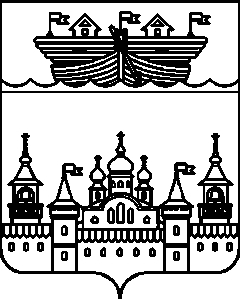 АДМИНИСТРАЦИЯ НЕСТИАРСКОГО СЕЛЬСОВЕТАВОСКРЕСЕНСКОГО МУНИЦИПАЛЬНОГО РАЙОНА НИЖЕГОРОДСКОЙ ОБЛАСТИ  ПОСТАНОВЛЕНИЕ         В соответствии с частью 5 статьи 264.2 Бюджетного кодекса Российской Федерации администрация Нестиарского сельсовета  Воскресенского муниципального района Нижегородской области постановляет:      1.Утвердить прилагаемый отчёт об исполнении бюджета Нестиарского сельсовета за 1 полугодие 2017 года по доходам 1806 357 рублей 57 копеек   и по расходам 1 672 197рубля 03 копейки.      2.Настоящее постановление и утверждённый отчёт об исполнении бюджета Нестиарского сельсовета за 1 полугодие 2017 года направить в сельский Совет Нестиарского сельсовета Воскресенского муниципального района Нижегородской области.      3.Обнародовать настоящее постановление на информационном стенде администрации  и разместить на официальном сайте администрации Воскресенского муниципального района.     4.Контроль над исполнением настоящего постановления оставляю за собой.     5.Настоящее постановление вступает в силу со дня обнародования. Глава администрации                                         Ю.Н.ХарюнинУтвержден                                                                                                         постановлением администрации                                                                                                                      Нестиарского сельсоветаВоскресенского муниципального района Нижегородской областиот 28 августа 2017 года №69Отчёт об исполнении бюджета Нестиарского сельсовета за 1 полугодие 2017 годаРассмотрев представленный администрацией Нестиарского сельсовета отчет об исполнении бюджета Нестиарского сельсовета за 1 полугодие 2017 года, администрация Нестиарского сельсовета отмечает, что в 2017 году план по доходам бюджета администрации составил 4106872,00руб.Всего поступило за 1 полугодие  налоговых и неналоговых доходов в сумме 1806357,57руб.Основные источники поступления налоговых и неналоговых доходов консолидированного бюджета:Налог на доходы физических лиц –32067,92руб.Налог на имущество – 200,00руб.Земельный налог с юрид.лиц – 482,00руб.Земельный налог с физ.лиц –3399,65руб.Гос. пошлина – 200,00руб.Доходы от оказания платных услуг – 5000,00руб.Акцизы на дизельное топливо –148498,48руб.Акцизы на моторные масла –1613,97руб.Акцизы на автомобильный бензин –256034,37руб.Акцизы на прямогонный бензин – -30120,57руб.Дотации бюджетам поселений на выравнивание бюджетной обеспеченности –1330874,80руб.Субвенции по ВУС – 35211,00руб.Межбюджетные трансферты, передаваемые бюджетам сельских поселений для компенсации дополнительных расходов, возникших в результате решений, принятых органами власти другого уровня – 4601,8руб.Дотации бюджетам поселений на поддержку мер по обеспечению сбалансированности – 18294,15руб.Расходная часть бюджета администрации Нестиарского сельсоветаПлан расходной части бюджета администрации Нестиарского сельсоветав 2017 году составляют – 4677560,90 руб.Основными приоритетами расходования бюджетных средств являются следующие статьи расходов:Общегосударственные вопросы – 578531,33руб.Другие общегосударственные вопросы – 7100,00руб.Национальная оборона –23046,20руб.Обеспечение пожарной безопасности –288747,96руб.Дорожное хозяйство –  196409,50руб.:в т.ч. Зимнее содержание дорог – 76633,90руб.Дороги, мосты (ремонт) –  0руб.Благоустройство всего –  103316,41руб.:	в т.ч. Уличное освещение –  89936,41руб.Содержание транспорта -  13380,00руб.Ремонт памятников –  0руб.Культура – 475045,63руб.Социальная политика – 0руб.Расходная часть бюджета всего: 1672197,03руб.28августа 2017 года                                                                  №69 Об утверждении отчёта об исполнении бюджета Нестиарского сельсовета за 1 полугодие 2017 года Об утверждении отчёта об исполнении бюджета Нестиарского сельсовета за 1 полугодие 2017 года